350063, Россия, г. Краснодар, ул. М. Седина, 4, Центральный методический советИнформационное письмо 1ГЛУБОКОУВАЖАЕМЫЕ КОЛЛЕГИ!Приглашаем Вас принять участие в 13-й Международной учебно-методической конференции «Инновации в образовании».Конференция состоится: 13 апреля 2023 года в г. Краснодаре на базе ФГБОУ ВО КубГМУ Минздрава России в online-режиме.Организатор конференции: ФГБОУ ВО КубГМУ Минздрава России, Центральный методический совет. Проблемное поле конференции: Актуальные вопросы цифровизации в медицине и медицинском образовании;Инновационные образовательные технологии в медицинском и фармацевтическом образовании; Проблемы теории и практики фундаментального образования в медицинском вузе. Воспитание и формирование личностных качеств будущих специалистов медицинского и фармацевтического профиля.Для участия в конференции приглашаются сотрудники образовательных организаций высшего и дополнительного профессионального медицинского образования, обучающиеся медицинских вузов по программам специалитета, магистратуры, ординатуры, аспирантуры, сотрудники органов и учреждений, подведомственных Минздраву России и Роспотребнадзору и другие заинтересованные лица. Форма участия: Выступление с докладом onlineУчастие в качестве слушателя (без выступления)Участие заочное, только публикация материалов.Участие в конференции – бесплатное.По итогам конференции издается сборник научных трудов в электронном формате, который будет размещен в библиотеке e-Library.ru и включен в Российский индекс научного цитирования (РИНЦ).Для участия в конференции с публикацией необходимо в срок до 25 февраля 2023 года прислать статью и заполненную регистрационную формуруководителю технической группы доценту Юдиной Татьяне Геннадьевне, tageud@rambler.ru.  Для размещения сборника научных статей на платформе elibrary.ru и индексирования в РИНЦ будет организовано рецензирование и проверка текста на оригинальность в системе "Антиплагиат". К публикации принимаются материалы с оригинальностью не менее 50%.Статьи, отправленные в адрес организационного комитета позднее 25 февраля 2023 года, а также не соответствующие требованиям к публикации не принимаются! Окончательное решение о публикации статьи принимает оргкомитет. Авторы несут полную ответственность за содержание статьи. Текст будет напечатан в авторской редакции.Каждый участник может прислать не более 3-х статей (лично и в соавторстве) По всем возникающим вопросом обращаться к ответственному секретарю конференции: д.п,н профессор Литвинова Татьяна Николаевна, tnl_2000@inbox.ru.Требования к оформлению научных сборников для размещения в базе данных РИНЦ1.Текст в объеме от 3 до 8 страниц. Набор текста, формул, размещение иллюстраций и таблиц на формате А4:  книжная ориентация страниц; поля: левое – 20 мм; правое – 15 мм; верхнее – 20 мм; нижнее – 20 мм; шрифт Times New Roman; размер шрифта (кегель) 14 pt; абзацный отступ 1.25 мм; интерлиньяж (межстрочный интервал) 1,5; набранный текст без переносов; слова разделяют только одним пробелом; выравнивание текста – по ширине; выделения – полужирный, курсив;- иллюстрации: растровые изображения – формат TIFF (BMP, JPEG) 300 dpi, векторные изображения – формат EPS, WMF (CDR, AI); формулы набирать в текстовом файле в редакторе формул MathType (шрифт Times New Roman Cyr, Symbol). Все русские и греческие буквы (Ω, η, β, μ, ω, υ и др.) в формулах должны быть набраны прямым шрифтом, латинские буквы – курсивом. Обозначения тригонометрических функций прямым шрифтом (sin, cos, tg и т.д.); размерность всех величин, принятых в статье, должна соответствовать Международной системе единиц измерений (СИ); - список литературы к статье обязателен. Размещается в конце статьи и обусловливается наличием цитат или ссылок. Список литературы оформляется в соответствии с ГОСТ Р7.0.5–2008 и нумеруется вручную, размер шрифта (кегель) 12 pt. При ссылке на литературный источник в тексте приводится порядковый номер работы в квадратных скобках. Список литературы должен включать не более 10 источников. Статей авторов научного материала (самоцитирование) в списке источников – не более 3-х. Все иллюстрации и таблицы в статье должны быть пронумерованы; в статьях следует использовать только общепринятые сокращения. 2. Сведения об авторе или соавторах должны включать: фамилию, имя, отчество – полностью, на русском и английском языках; место работы с указанием страны и города на русском и английском языках; должность и научную степень (если есть) – на русском и английском языках; адрес электронной почты (указывать действующий адрес электронной почты) для автора и каждого из соавторов. 3. Структура статьи должна содержать: – УДК; – название статьи (на русском и английском языках); – аннотацию (на русском и английском языках); – ключевые слова (на русском и английском языках); – текст статьи на русском языке; – библиографический список. Образец:УДКФамилия И.О.Название учрежденияГородE-mailНазвание статьи на русском языкеАннотация: (русский язык – высота шрифта 12, курсив, не более 5 строк).Ключевые слова: (русский язык – высота шрифта 12, курсив, не более 8 слов) Фамилия И.О. (in English) Название учреждения (in English) Город (in English)E-mail Название статьи на английском языкAbstract. (английский язык – высота шрифта 12, курсив, не более 5 строк). Keywords: 3–5 words or word combinations (английский язык – высота шрифта 12, курсив, не более 8 слов)Текст статьи (русский или английский язык – высота шрифта – 14). Список литературы (ГОСТ Р7.0.5–2008, высота шрифта 12).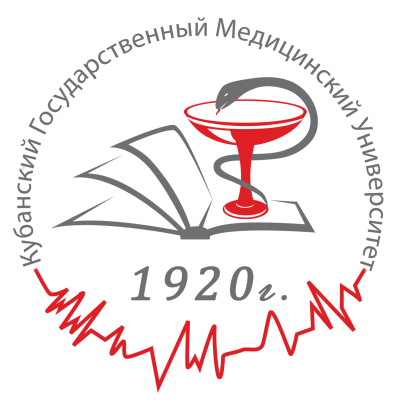 ФЕДЕРАЛЬНОЕ ГОСУДАРСТВЕННОЕ БЮДЖЕТНОЕОБРАЗОВАТЕЛЬНОЕ УЧРЕЖДЕНИЕ ВЫСШЕГО ОБРАЗОВАНИЯ «КУБАНСКИЙ ГОСУДАРСТВЕННЫЙ МЕДИЦИНСКИЙ УНИВЕРСИТЕТ» МИНИСТЕРСТВА ЗДРАВООХРАНЕНИЯ РОССИЙСКОЙ ФЕДЕРАЦИИФГБОУ ВО КубГМУ Минздрава России1. Фамилия2. Имя3. Отчество4. Дата рождения5. E-mail6. Должность7. Рабочий телефон8. Факс организации (если есть)9. Место работы10. Ученая степень11. Почтовый адрес с указанием индекса12. Авторы и название доклада13. Форма участия